UNVAN DEĞİŞİKLİĞİ SINAVI KADRO BAŞVURU BİLGİLERİBAŞVURU YAPAN PERSONELİN BİLGİLERİBAŞVURU YAPAN PERSONELİN SON ÖĞRENİMİ (MEZUN OLDUĞU OKUL)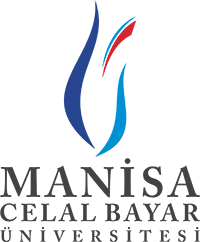 MANİSA CELAL BAYAR ÜNİVERSİTESİ     İDARİ PERSONELUNVAN DEĞİŞİKLİĞİ SINAVIBAŞVURU FORMUFotoğrafYapıştırınızBaşvuru Yapılan Kadro Unvanı ve Derecesi         Bilgisayar İşletmeni 3,4,5,7,9. dereceAdı SoyadıTC Kimlik NoKurum Sicil NoKadro UnvanıHalen Kadrosunun Bulunduğu BirimHalen Fiilen Görev Yaptığı BirimKazanılmış Hak Aylığı Derece-KademesiEn Son Mezun Olduğu Okul Adı           :…………………………………………………………….Mezun Olduğu Bölüm-Öğrenim Süresi :…………………………………………………………….                                                                                   Mezuniyet Tarihi                                    :…………………………………………………………….(MEB onaylı Bilgisayar Sertifikası yada yüksek öğrenim sırasında bilgisayar dersi aldığına dair transkriptin bir sureti dilekçeye eklenecektir.)Yukarıda yer alan bilgiler tarafımca doldurulmuş olup, doğru olduğunu beyan ederim.Başvuru Sahibinin İmzası:           Adı Soyadı-Unvanı:                                    Tarih: